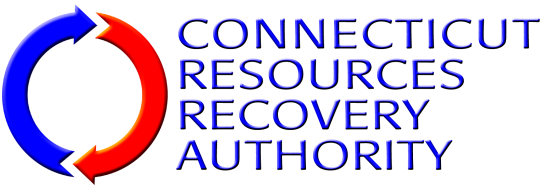 Bidder/Proposer/Statement of Qualifications Submitter (hereinafter collectively referred to as “Consultant”) must provide the information requested in the following sections/tables.CONFLICTS OF INTERESTIn the table below, disclose any material assignments, relationships or other employment that the Consultant or any employee of the Consultant has with any member of CRRA’s past or present Board of Directors, any CRRA employee, governmental entity, or other person or entities that may create a conflict of interest or the appearance of a conflict of interest in providing to CRRA the Services that are the subject of this solicitation.[Attach Additional Pages If Necessary]CONFLICT OF INTEREST MEASURESIn the table below, discuss any measures that the Consultant either has in place or would take to identify, disclose and resolve any possible conflicts of interest.[Attach Additional Pages If Necessary]BUSINESS WITH MAJOR CRRA CONTRACTORSIn the table below, disclose any services similar to the Services that are the subject of this solicitation that the Consultant has provided to any of the following major CRRA contractors. Place a check in the box for any such contractor for which the Consultant has provided the services. If the Consultant has provided any such services, provide a summary description of the services provided.Having provided the services similar to the Services that are the subject of this solicitation to one or more of the contractors listed below does not disqualify a Consultant from consideration under this solicitation.[Attach Additional Pages If Necessary]EntityEntitySummary Description of Services ProvidedCovantaCopes Rubbish ServiceCWPM, LLCThe Metropolitan DistrictNAES CorporationWheelabrator (Waste Management)ReCommunity/ FCR, LLC